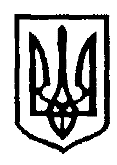 У К Р А Ї Н АЧернівецька міська радаУправлiння  освітивул. Героїв Майдану, 176, м. Чернівці, 58029 тел./факс (0372) 53-30-87  E-mail: osvitacv@gmail.com  Код ЄДРПОУ №02147345Шановні керівники!Звертаємо вашу увагу на необхідність виконання Конституції України, законів України «Про освіту» та «Про забезпечення функціонування української мови як державної», зокрема в частині застосування державної мови в освітньому процесі.Вкотре наголошуємо, що українська мова є обов’язковою для надання всіх освітніх послуг. Керівники, педагогічні та інші працівники закладів освіти зобов’язані володіти державною мовою та застосовувати її, у межах освітнього процесу, під час проведення навчальних занять, у спілкуванні, як зі здобувачами освіти, їх батьками, так і між собою в закладах освіти.Питання захисту державної мови, забезпечення її розвитку набуває особливої гостроти в умовах війни України проти країни-агресора. Ігнорування вимог законодавства щодо обов’язкового застосування державної мови вкрай негативно сприймається громадянським суспільством та громадянами України, які стали на захист держави та усвідомлюють значення української мови для майбутнього України.Враховуючи скарги, які надходять до управління освіти від батьків учнів, просимо вжити всіх заходів та вказувати працівникам на недопущення використання російської мови – мови агресора в освітньому процесі та спілкуванні.Начальник управління освітиЧернівецької міської ради        		                                 Ірина ТКАЧУКЛариса Попович 53 23 6226.05.2022 № 01-31/1089Керівникам закладів освіти